Department Chair Support Form: Cross-Disciplinary Fund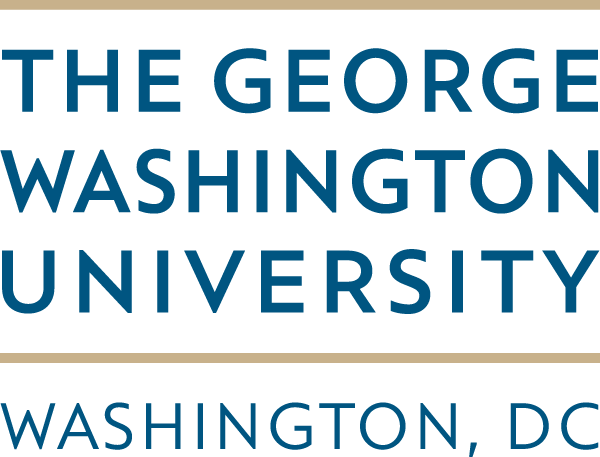 Each Lead PI submitting a CDRF proposal must submit their Department Chair Support Form.Department Chair InformationDepartment Name:Chair Name:	E-mail Address:CDRF Proposal InformationProposal Title:Lead PI Name:Chair StatementI,	agree to provide protected time forto complete their CDRF project at	percent effort.Department ObjectivesDoes this proposal align with its department's objectives?Additional CommentsPlease provide any additional information in the text field below that might be important in the review of this proposal.Department Chair SignatureChair's NameChair's SignaturePlease scan this document upon completion by the department chair so that it can be included as an attachment to the Lead PI's CDRF application. Chairs can either physically sign the form or add their digital signature to this document. More guidance on electronic signatures can be found here.